STREDNÁ PRIEMYSELNÁ ŠKOLA DOPRAVNÁ 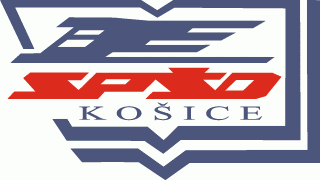 HLAVNÁ 113, 040 01  KOŠICENázov práceKomplexná odborná prácačíslo a názov témy maturitnej skúškyMeno a priezvisko autoratriedaMesto rok dokončenia práceSTREDNÁ PRIEMYSELNÁ ŠKOLA DOPRAVNÁHLAVNÁ 113, 040 01  KOŠICENázov práceKomplexná odborná prácačíslo a názov témy maturitnej skúškyMeno a priezvisko autoratriedamiesto rok dokončenia práce Konzultant( meno a priezvisko konzultanta so všetkými jeho titulmi)AbstraktSpravidla ho píše autor. Umiestňuje sa hneď za titulným listom na samostatnom novom liste. Abstrakt je povinne v slovenčine. Odporúča sa, aby text abstraktu bol aj v niektorom zo svetových jazykov. Abstrakt je krátka výstižná charakteristika obsahu dokumentu. Neobsahuje dodatočný výklad obsahu dokumentu ani nevyjadruje hodnotiace stanovisko. Abstrakt môže pomôž čitateľovi rýchlo sa zoznámiť s obsahom práce.Abstrakt musí byť napísaný aj v anglickom jazyku a umiestňuje sa pod slovenský abstrakt.Čestné vyhlásenie je povinná časť práce. Autor ho píše dobrovoľne a je akýmsi „potvrdením“, že autor pracoval samostatne v súlade s etickými normami. V tlačenej verzii práce je pod textom čestného vyhlásenia potrebný vlastnoručný podpis autoraČestné vyhlásenieVyhlasujem, že prácu stredoškolskej odbornej činnosti na tému „xxxxxxxxxxxxxxxxxxx“ som vypracoval samostatne, s použitím uvedených literárnych zdrojov. Som si vedomý zákonných dôsledkov, ak v nej uvedené údaje nie sú pravdivé.PoďakovaniePoďakovanie je nepovinná časť práce SOČ. Má najmä výchovný a etický význam. Okrem poďakovania školiteľovi práce (ak má autor aj konzultanta tak aj tomu) a ďalším osobám sa odporúča poďakovať a uviesť názov sponzorskej firmy, alebo číslo grantu, za pomoci ktorého bolo možné vypracovať prácu stredoškolskej odbornej činnosti. Poradie osôb alebo subjektov, ktorým autor ďakuje spravidla vyjadruje ich podiel na pomoci pri riešení práce SOČ a tiež zásady etického kódexu. Mená osôb, ktorým sa ďakuje, sa uvádzajú aj s akademickými a vedeckými titulmi.ObsahÚvod